LEXICOLOGY AND PHRASEOLOGY: SUFFIXES AND PREFIXESThe lexical affixes and word elements listed below are taken from the websites of Oxford Advanced Learner’s Dictionary http://www.oxfordadvancedlearnersdictionary.com/, Longman Dictionary of Contemporary English http://www.ldoceonline.com/, Cambridge Advanced Learner’s Dictionary http://dictionary.cambridge.org/Default.asp?dict=CALD, Macmillan English Dictionary for Advanced Learners http://www.macmillandictionary.com/ and Merriam-Webster’s Learner’s Dictionary http://learnersdictionary.com/. Only those affixes are listed here that can be found in the readings taken from Word Structure and Vocabulary. NOTE: Some of the items are word elements rather than affixes.a-prefix (in nouns, adjectives and adverbs) not; withoutatheist atypical asexuallya prefix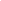 1 in a particular condition or way: aloudalive (=living)with nerves all a-tingle (=tingling)2 old use in, to, at, or on something: abed (=in bed)afar (=far away)--- [not in Cambridge]a-prefix British English pronunciation: a- /ə/ British English pronunciation: a- /eɪ/1. without or not: used with some adjectives and adverbsasexual (=not sexual)atypically (=not typically)1 a-Pronounced:/ə/ Function:prefix Meaning:1 : on : in : at ▪ abed 
2 : in (such) a state or condition ▪ afire 
3 : in (such) a manner ▪ aloud 
4 old-fashioned : in the act or process of ▪ gone a-hunting [=gone hunting]-------------------------------------------------------------------------------------------------------------------------------------able, -ible suffix (in adjectives) 1 that can or must becalculabletaxable2 having the quality offashionablecomfortablechangeable-able suffix also -ible [in adjectives]1 that you can do something towashable (=it can be washed)unbreakable (=it cannot be broken)loveable (=easy to love)2 having a particular quality or conditionknowledgeable (=knowing a lot)comfortable-ible [in adjectives]another form of the suffix -able: irresistiblevisible-able suffix (CAN BE) (also ible)added to verbs to form adjectives which mean able to receive the action of the stated verbbreakablewashablemoveable-able suffix (WORTH BEING) (also ible) added to verbs to form adjectives which mean worth receiving the action of the stated verban admirable personan acceptable answer-ible suffix (also -able) used to form adjectives meaning 'able to be'convertibleaccessiblepermissible-able suffix1 used with many verbs to make adjectives describing something that can be done:
enjoyable (=that people can enjoy)
breakable (=that is easy to break)2 used with some nouns to make adjectives describing a quality something or someone has:
knowledgeable
comfortable-able also -ibleFunction:adjective suffix Meaning:1 : fit for or worthy of being ▪ lovable ▪ collectible2 : likely to or capable of ▪ breakable ▪ perishable3 : having a certain quality ▪ knowledgeable ▪ peaceable-------------------------------------------------------------------------------------------------------------------------------------age suffix (in nouns) 1 the action or result ofbreakage2 a state or condition ofbondage3 a set or group ofbaggage4 an amount ofmileage5 the cost ofpostage6 a place whereanchorage--- [not in Longman]-age suffix (ACTION ) used to form nouns which refer to the action or result of somethingblockageshrinkagewastageAll breakages must be paid for.-age suffix (STATE) 
used to form nouns which refer to a state or condition
bondage 
marriage 
shortage -age suffix (PLACE) 
used to form nouns which are names of places
orphanage 
vicarage --- [not in Macmillan]-agePronounced:/ɪʤ/Function:noun suffix Meaning:1 : action, process, or result of ▪ coverage ▪ breakage ▪ wastage2 : total amount or collection ▪ mileage ▪ acreage3 : house or place of ▪ orphanage ▪ brokerage4 : state, status, or condition of ▪ bondage ▪ blockage5 : fee or charge ▪ postage------------------------------------------------------------------------------------------------------------------------------------agro- (also agri-) combining form (in nouns, adjectives and adverbs) connected with farming: agro-industry · agricultureagro- prefix also agri- relating to farmingagrobiology--- [not in Cambridge]--- [not in Macmillan]--- [not in Merriam-Webster’s]-------------------------------------------------------------------------------------------------------------------------------------al [although not shown in dictionaries, the form -ial is a variant of this suffix, e.g. ministerial]-al suffix 1 (in adjectives)connected withmagicalverbal see also -ally2 (in nouns)a process or state ofsurvival--- [not in Longman]-al suffix 
used to add the meaning 'connected with' to adjectives, or 'the action of' to nouns: 
medical (= connected with medicine) 
approval (= the act of approving) --- [not in Macmillan]1 -alFunction:adjective suffix Meaning:: of, relating to, or characterized by ▪ directional ▪ fictional ▪ operational2 -alFunction:noun suffix Meaning:: action : process ▪ rehearsal ▪ withdrawal-------------------------------------------------------------------------------------------------------------------------------------ian, -an suffix 1 (in nouns and adjectives) from; typical ofBostonianBrazilianShakespearianLibran2 (in nouns) a specialist inmathematician-an suffix also -ean -ian 1 [in adjectives and nouns] someone or something of, from, or connected with a particular thing, place, or personsuburbanJamesian2 [in nouns] someone skilled in or studying a particular subjecta historian (=someone who studies history)-an suffix (also -ean , also -ian) connected with or belonging to the stated place, group or typean Americana Canadiana Koreana ChristianRussian literatureItalian opera--- [not in Macmillan]1 -an or -ian also -eanFunction:noun suffix Meaning:: someone or something that belongs to ▪ American [=a person who lives in or is from America] ▪ Bostonian [=a person who lives in or is from Boston]2 -an or -ian also -eanFunction:adjective suffix Meaning:1 : of or belonging to ▪ American 
2 : characteristic of : resembling ▪ Herculean [=resembling Hercules] ▪ Mozartean [=characteristic of or resembling Mozart]-------------------------------------------------------------------------------------------------------------------------------------ance, -ence suffix (in nouns) the action or state ofassistanceconfidence-ance, -ence suffix [in nouns]the action, state, or quality of doing something or of being somethinghis sudden appearance (=he appeared suddenly)her brilliance (=she is brilliant)-ence (ACTION), -ance suffix 
used to form nouns which refer to an action or series of actions: 
violence (= violent actions) 
a performance (= act of performing) -ence (STATE), -ance suffix 
used to form nouns which describe a state or quality: 
her long absence (= period during which she was absent) --- [not in Macmillan]-ancePronounced:/əns/ Function:noun suffix Meaning:: the action or process of doing something ▪ avoidance ▪ performance ▪ acceptance-encePronounced:/əns/ Function:noun suffix Meaning:1 : the state of having a particular quality ▪ confidence ▪ dependence ▪ despondence 
2 : the action or process of doing something ▪ emergence ▪ reference ▪ reminiscence------------------------------------------------------------------------------------------------------------------------------------(gynec)andry--- [not found in any of the dictionaries]-------------------------------------------------------------------------------------------------------------------------------------ant, -ent suffix 1 (in adjectives)that is or does somethingsignificantdifferent2 (in nouns)a person or thing thatinhabitantdeterrent-ant, -ent suffix [in nouns and adjectives] someone or something that does somethinga servant (=someone who serves others)disinfectant (=substance for killing germs)expectant (=expecting)pleasant (=pleasing)-ant suffix /-ənt/ (also -ent)  (a person or thing) performing or causing the stated action: 
assistant 
participant 
disinfectant 
an expectant look 
a defiant child --- [not in Macmillan]1 -antPronounced:/ənt/Function:noun suffix Meaning:: a person or thing that does a specified thing ▪ assistant ▪ attendant ▪ immigrant ▪ coolant ▪ pollutant2 -antFunction:adjective suffix Meaning:: doing a specified thing or behaving in a specified way ▪ propellant ▪ hesitant ▪ observant------------------------------------------------------------------------------------------------------------------------------------arch-combining form (in nouns) main; most important or most extremearchbishoparch-enemyarch- prefixbelonging to the highest class or rankan archbishop (=an important bishop) our archenemy (=our worst enemy) the company's arch-rivals (=main competitors)arch- prefix (MAIN) 
most important: 
an archbishop 
an archduke arch- prefix (EXTREME) 
greater or especially worse than others of the same type: 
an arch-criminal 
his arch-enemy 
He's always been an arch-opponent of the scheme. arch- prefixmain: used with some nouns:
archenemy
archbishoparch-Pronounced:/ˌɑɚtʃ/ Function:prefix Meaning:1 : main or chief ▪ archenemy ▪ archbishop ▪ archrival 
2 : extreme ▪ archconservative-------------------------------------------------------------------------------------------------------------------------------------ate suffix 
1 (in adjectives)full of or having the quality ofpassionateItalianate2 (in verbs)to give the thing or quality mentioned tohyphenateactivate3 (in nouns)the status or function ofa doctorate4 (in nouns)a group with the status or function ofthe electorate5 (chemistry) (in nouns)a salt formed by the action of a particular acidsulphate-ate suffix 
1 [in adjectives] full of or showing a particular qualityaffectionate (=showing love)2 [in verbs] to make something have a particular qualityactivate (=make something start working)regulate (=control something or make it regular)3 [in nouns] a group of people with particular dutiesthe electorate (=voters)4 [in nouns] the job, rank, or degree of a particular type of personShe was awarded her doctorate (=PhD).5 [in nouns] a chemical salt formed from a particular acidphosphate--- [not in Cambridge]--- [not in Macmillan]--- [not in Merriam-Webster’s]------------------------------------------------------------------------------------------------------------------------------------(sign)ature--- [not found in any of the dictionaries]------------------------------------------------------------------------------------------------------------------------------------auto-combining form  (also aut-) (in nouns, adjectives and adverbs)1 of or by yourselfautobiography2 by itself without a person to operate itautomaticauto- prefix1 of or by yourselfan autobiography2 working by itselfa camera with an auto-focus lensauto- prefix prefix of or by yourself, or operating independently and without needing helpan autofocus cameraan auto-immune diseaseauto- prefix1 relating to yourself: used with some nouns and adjectives:
his autobiography2 working alone without any person being involved: used with some nouns, verbs, and adjectives:
an auto-loading gunauto-Function:combining form Meaning:1 : self : same one ▪ autobiography2 : automatic : acting by itself ▪ autopilot------------------------------------------------------------------------------------------------------------------------------------be-prefix 1 (in verbs) to make or treat somebody/something asDon't belittle his achievements (= say they are not important).An older girl befriended me.2 (in adjectives ending in -ed)wearing or covered withheavily bejewelled fingersbespattered with mud3 (in verbs and adjectives ending in -ed) to cause something to beThe ship was becalmed. (= there was no wind so it could not move)The rebels besieged the fort.4 used to turn intransitive verbs (= without an object) into transitive verbs (= with an object)She is always bemoaning her lot.be- prefix 1 [in verbs] used to mean that someone or something is treated in a particular wayDon't belittle him (=say he is unimportant). He befriended me (=became my friend)2 literary [in adjectives] wearing or covered by a particular thinga bespectacled boy (=wearing glasses)--- [not in Cambridge]--- [not in Macmillan]be-Function:prefix Meaning:1 : make : cause to be ▪ befoul ▪ benumb : treat as ▪ belittle ▪ befriend 
2 : about ▪ bewail ▪ bemoan ▪ bespeak 
3 : in a way that is easy to notice ▪ bewhiskered ▪ bejeweled ▪ bespectacled 
4 : thoroughly : very much ▪ beloved------------------------------------------------------------------------------------------------------------------------------------biblio-combining form (in nouns, adjectives and adverbs)connected with booksbibliophile--- [not in Longman]--- [not in Cambridge]--- [not in Macmillan]biblio-Function:prefix Meaning:: relating to books ▪ bibliography ▪ bibliophile------------------------------------------------------------------------------------------------------------------------------------bio- combining form (in nouns, adjectives and adverbs) connected with living things or human life: biodegradable · biographybio- prefix relating to or using living thingsbio-geneticsbiophysicsbio- prefix 
connected with life and living things: 
bioethics
biodiversitybio- prefixrelating to living things or someone's life: used with some nouns and adjectives:
biology
biographybio-Function:combining form Meaning:: relating to life or living things ▪ biosphere ▪ biochemistry-------------------------------------------------------------------------------------------------------------------------------------boundin Oxford it is an adjectivein Longman it is an adjective-bound suffix (DIRECTION)/-baʊnd/ suffixtravelling in the stated directionNorthbound traffic is moving very slowly because of the accident.US The line did not close completely, but inbound and outbound trains (= trains which were arriving and leaving) had to share one of the two tracks near the station.-bound   1. used with some adjectives and nouns, for example place names, to make adjectives describing where someone or something is going      a Tokyo-bound plane   2. used with some nouns to make adjectives meaning that someone is unable to leave a place      His mother is sick and more or less house-bound.      desk-bound computer operators            a.            used with some nouns to make adjectives meaning that something prevents travel in a place            fog/snow-bound:a fog-bound airport            b.            used with some nouns to make adjectives meaning that something is preventing people from working or from doing what they want            a strike-bound factoryin Merriam-Webster’s it is an adjective------------------------------------------------------------------------------------------------------------------------------------cardio-combining form  (in nouns, adjectives and adverbs) connected with the heartcardiogramcardio- prefix medicalrelating to the hearta cardiograph (=machine that measures movements of the heart) cardiovascular (=the heart and the tubes through which blood flows in your body)cardio- prefix (also cardi-) of the heart: 
cardiovascular cardio-prefix medical British English pronunciation: cardio- /kɑː(r)diəʊ/relating to the heart: used with some adjectives and nounsthe hospital’s cardiology unitcardiovascular diseasecardio-Function:combining form Meaning:medical : heart : cardiac ▪ cardiology ▪ cardiopulmonary [=relating to the heart and the lungs]------------------------------------------------------------------------------------------------------------------------------------counter-combining form (in nouns, verbs, adjectives and adverbs)1 against; oppositecounterterrorismcounter-argument2 correspondingcounterpartcounter- prefix1 the opposite of somethinga counterproductive thing to do (=producing results opposite to what you wanted)2 done or given as a reaction to something, especially to oppose itclaims and counterclaims3 matching somethingmy counterpart in the American system (=someone who has the same job that I have)counter- prefix opposing or as a reaction toa counter-attack (= an attack on someone who has attacked you) counter- prefixopposing: used with some nouns, adjectives, and verbs:
a counter-proposal
an effective way to counteract global warming
Their efforts have all been counterproductive.counter-Pronounced:/ˈkaʊntɚ/ Function:prefix Meaning:1 : in a direction opposite to ▪ counterclockwise 
2 : as a reaction against ▪ counteroffensive------------------------------------------------------------------------------------------------------------------------------------cruci(form)--- [not found in any of the dictionaries]------------------------------------------------------------------------------------------------------------------------------------(leuco)cyte--- [not found in any of the dictionaries]------------------------------------------------------------------------------------------------------------------------------------de- prefix 
(in verbs and related nouns, adjectives and adverbs)1 the opposite ofdecentralization2 removing somethingto defrost the refrigerator (= remove layers of ice from it)de- prefix 1 shows an opposite		deindustrialization (=becoming less industrial)2 shows that something is removedDebone the fish (=remove its bones). The king was dethroned (=removed from power).3 shows that something is reducedThe government have devalued the currency.de- prefix 
used to add the meaning 'opposite', 'remove' or 'reduce' to a noun or verb: 
the deforestation of the rainforests 
the denationalization of the coal industry 
Once you've written a computer program, you have to debug (= remove the errors from) it. de- prefixused with many verbs, nouns, and adjectives for giving a word the opposite meaning:
decaffeinated coffee
measures that will destabilize the economyde-Function:prefix Meaning:1 : do the opposite of ▪ decode ▪ deactivate2 a : remove (a specified thing) from something ▪ declaw a cat ▪ defrost a windshield b : remove someone or something from something ▪ The king was dethroned. c : leave or get off something ▪ derail ▪ deplane3 : reduce ▪ devalue currency------------------------------------------------------------------------------------------------------------------------------------demo- prefix (in nouns, adjectives and adverbs) connected with people or population: democracy · democratic--- [not in Longman]--- [not in Cambridge]--- [not in Macmillan]--- [not in Merriam-Webster’s]------------------------------------------------------------------------------------------------------------------------------------dis- prefix(in adjectives, adverbs, nouns and verbs) not; the opposite ofdishonestdisagreeablydisadvantagedisappeardis- prefix1 shows an opposite or negativeI disapprove (=do not approve)dishonesty (=lack of honesty)2 [in verbs] shows the stopping or removing of a conditionDisconnect the machine.Disinfect the wound.dis- prefix 
added to the front of some words to form their opposites 
to disagree 
a dishonest person 
dis- prefix used with some nouns, verbs, and adjectives for giving a word the opposite meaning:
dislike (=to not like something)
dissimilar (=not similar)
disbeliefdis-Function:prefix Meaning:1 in verbs : to do the opposite of ▪ disagree ▪ disappear ▪ disapprove2 in nouns : opposite or absence of ▪ disbelief ▪ discomfort ▪ dishonor3 in adjectives : not ▪ disagreeable ▪ disconnected ▪ disinterested------------------------------------------------------------------------------------------------------------------------------------down adverb [Oxford]down- prefix1 at or towards the bottom or end of something [↪ up-]: downstairsdownriver (=nearer to where it goes into the sea)2 used to show that something is being made smaller or less important [↪ up-]: to downgrade a job (=make it less important)to downsize a company (=reduce the number of jobs in it)3 used to show that something is bad or negative [↪ up-]: the downside of a situation (=the negative part of it)down-market products (=low quality products)down- prefix at or towards the end or the lower or worse partdownhilldownriverdown-marketthe downsidedown- prefix1. lower in position, amount, quality, or importance: used with some nouns, verbs, adjectives, and adverbsfloating downriveranother dramatic downturn in salesdown adverb [Merriam-Webster’s]-------------------------------------------------------------------------------------------------------------------------------------ectomycombining form (in nouns)a medical operation in which part of the body is removedappendectomy (= removal of the appendix )-ectomy suffix [in nouns] technicalthe removing of a particular part of someone's body by an operationan appendectomy (=removing the appendix)--- [not in Cambridge]--- [not in Macmillan]--- [not in Merriam-Webster’s]-------------------------------------------------------------------------------------------------------------------------------------ed, -d suffix 1 (in adjectives) having; having the characteristics oftalentedbeardeddiseased2 (makes the past tense and past participle of regular verbs)hatedwalkedloved-ed suffix 1 forms the regular past tense and past participle of verbs. The past participle form is often used as an adjectiveI want, I wanted, I have wantedI show, I showed, I have shownHe walked away.a sound that echoed through the rooma wanted criminal2 [in adjectives] having a particular thinga bearded man (=a man with a beard)a kind-hearted woman-ed suffix (ALSO -d) 
used to form the past simple and past participle of regular verbs: 
called 
asked 
looked 
started 
played 
returned 
worked --- [not in Macmillan]-edPronounced:/əd, ɪd after t or d; t after p, k, tʃ, f, θ, s, or ʃ; d elsewhere; exceptions are pronounced at their entries/Function:verb suffix or adjective suffix Meaning:1 —used to form the past tense and past participle of regular verbs ▪ It ended. ▪ It has ended. ▪ clapped ▪ tried ▪ patted2 : having : characterized by ▪ domed ▪ cultured ▪ two-legged ▪ blue-eyed------------------------------------------------------------------------------------------------------------------------------------(com)edy--- [not found in any of the dictionaries]-------------------------------------------------------------------------------------------------------------------------------------eesuffix(in nouns)1 a person affected by an action employee compare -er, -or2 a person described as or concerned with absentee refugee-ee [in nouns]1 someone who is being treated in a particular way: the payee (=someone who is paid)a traineean employee2 someone who is in a particular state or who is doing something: an absentee (=someone who is absent)an escapee-ee suffix ( OBJECT )added to a verb to form a noun which refers to the person who the action of the verb is being done toan employee (= someone who is employed)the payee (= a person who money is paid to)an interviewee (= someone who is being interviewed for a job)-ee suffix ( CONDITION )added to an adjective, noun or verb to refer to a person who is in that condition or statea refugee (= someone who has taken refuge)an escapee (= someone who has escaped)-ee suffix 1 used with some verbs to make nouns meaning someone who is affected by an actiona traineean employee2 used with some verbs to make nouns meaning someone who performs an actionan escapee-ee /i/ noun suffix 1 : a person who gets or is affected by a specified action or thing 
▪ appointee ▪ trainee 2 : a person who does a specified action 
▪ escapee ▪ standee------------------------------------------------------------------------------------------------------------------------------------en- (also em- before b, m or p) prefix (in verbs) 1 to put into the thing or condition mentionedencaseendangerempower2 to cause to beenlargeemboldenen- prefix [in verbs]1 to make someone or something be in a particular state or have a particular qualityenlarge (=make something bigger)endanger (=put someone in danger)2 to go completely around something, or include all of itencircle (=surround everything)en- prefix BEFORE B OR P em- 1 used to form verbs which mean to put into or onto something: 
encase 
encircle 
endanger 2 used to form verbs which mean to cause to be something: 
enable 
endear 
enlarge 
enrich 3 used to form verbs which mean to provide with something: 
empower --- [not in Macmillan]en- also em-Pronounced:/ɪn/ /ɪm/Function:prefix Meaning:◊In all senses em- is usually used before words starting with b, m, or p.1 : to put into or onto ▪ encode ▪ endanger ▪ enthrone ▪ embed2 : to cause to be ▪ enrich ▪ enslave3 : to provide with ▪ empower ▪ embody4 : to cover with ▪ enshroud5 : thoroughly ▪ ensnare ▪ entangle-------------------------------------------------------------------------------------------------------------------------------------en suffix 1 (in verbs) to make or becomeblackensadden2 (in adjectives) made of; looking likewoodengolden-en suffix 1 [in adjectives] made of a particular material or substancea golden crownwooden seats2 [in verbs] to make something have a particular qualitydarken (=make or become dark)strengthen (=make or become stronger)-en suffix used to form verbs which mean to increase the stated qualitySweeten to taste with honey or brown sugar.I've had to loosen my belt.--- [not in Macmillan]1 -enPronounced:/ən/ Function:adjective suffix Meaning:: made of : consisting of ▪ earthen ▪ woolen2 -enFunction:verb suffix Meaning:1 : to become or cause to be ▪ sharpen ▪ whiten ▪ sadden ▪ broaden 
2 : to cause or come to have ▪ lengthen ▪ strengthen-------------------------------------------------------------------------------------------------------------------------------------er suffix 1 (in nouns)a person or thing thatlovercomputer compare -ee, -or2 (in nouns) a person or thing that has the thing or quality mentionedthree-wheelerforeigner3 (in nouns)a person concerned withastronomerphilosopher4 (in nouns)a person belonging toNew Yorker5 (makes comparative adjectives and adverbs)widerbiggerhappiersooner-or suffix(in nouns) a person or thing thatactor-er suffix [in nouns]1 someone who does something or is doing somethinga dancera driver2 something that does somethinga scraper (=a tool you use for scraping)ￚsee also -ar, -or-ar suffix 1 [in adjectives] relating to somethingstellar (=relating to stars)polar (=relating to the North or South Pole)2 [in nouns] someone who does somethinga liar (=someone who lies)-or suffix [in nouns]1 someone who does something or is doing somethingan actor (=someone who acts)an inventora translator2 something that does somethinga calculator (=a machine which calculates)a word processorￚsee also –er2 , -ar-er suffix (PERFORMER ) (also -or) added to some verbs to form nouns which refer to people or things that do that particular activitya singer (= a person who sings) a swimmer (= a person who swims) a dishwasher (= a machine or person that washes dishes) an actor (= a person who acts) -er suffix (SPECIALIST) 
added to the names of particular subjects to form nouns which refer to people who have knowledge about or are studying that subject
a philosopher (= a person who knows about/studies philosophy) 
an astronomer (= a person who knows about/studies astronomy) -er suffix (FROM A PLACE) 
added to the names of particular places to form nouns referring to people who come from those places
a Londoner (= a person who comes from London) 
a northerner (= a person who comes from the north) -er suffix (INVOLVED WITH) 
added to nouns or adjectives to form nouns referring to people who are connected or involved with that particular thing
a pensioner (= a person who receives a pension) 
first graders (= children who are in the first grade of an American school) -er suffix (CHARACTERISTICS) 
added to nouns to form nouns or adjectives referring to people or things which have those particular characteristics: 
a double-decker (= a bus with two decks) 
a big-spender (= someone who spends a lot of money) --- [not in Macmillan]2 -er also -ier or -yerPronounced:/ɚ/ /iɚ, jɚ/ /jɚ/Function:noun suffix Meaning:1 a : person having a particular job ▪ hatter ▪ furrier ▪ lawyer ▪ jailer b : person or thing belonging to or associated with something ▪ old-timer ▪ high schooler ▪ prisoner c : native of : resident of ▪ New Yorker ▪ cottager d : thing that has ▪ double-decker2 : person or thing that does or performs a specified action ▪ reporter ▪ player ▪ sharpener ▪ do-gooder3 : person who is ▪ foreigner ▪ Westerner-orPronounced:/ɚ/ Function:noun suffix Meaning:: a person or thing that does a specified action ▪ elevator ▪ translator------------------------------------------------------------------------------------------------------------------------------------(south)ern--- [not found in any of the dictionaries]-------------------------------------------------------------------------------------------------------------------------------------ery, -ry suffix (in nouns) 1 the group or class ofgreenerygadgetry2 the state or character ofbraveryrivalry3 the art or practice ofcookeryarchery4 a place where something is made, grows, lives, etcbakeryorangery-ery suffix also -ry (in nouns) 1 a quality or conditionbravery (=the quality of being brave)slavery (=the condition of being a slave)2 things of a particular kindmachinery (=different types of machines)all her finery (=beautiful clothes)3 a place where a particular activity happensa bakery (=where bread is baked)an oil refinery--- [not in Cambridge]--- [not in Macmillan]-eryPronounced:/əri/Function:noun suffix Meaning:1 : qualities considered as a group : character ▪ snobbery2 : place of doing, keeping, producing, or selling (something) ▪ fishery ▪ bakery3 : collection ▪ finery4 : state or condition ▪ slavery-------------------------------------------------------------------------------------------------------------------------------------esesuffix 1 (in adjectives and nouns) of a country or city; a person who lives in a country or city; the language spoken thereChineseViennese2 (in nouns) (often disapproving) the style or language ofjournaleseofficialese-ese suffix 
1 [in nouns] the people or language of a particular country or placethe Viennese (=people from Vienna). I'm learning Japanese (=the language of Japan).2 [in adjectives] belonging to a particular country or placeChinese music3 [in nouns] informal language or words used by a particular group, especially when it sounds ugly or is difficult to understandjournalese (=language used in newspapers) officialese (=language used in official or legal writing)-ese suffix of a place, or the language spoken in a placeLebaneseChinese--- [not in Macmillan]--- [not in Merriam-Webster’s]------------------------------------------------------------------------------------------------------------------------------------ex- /eks/ prefix (in nouns) formerex-wifeex-presidentex-former and still living: his ex-wifean ex-England cricketerex- prefix used to show that someone is no longer what they were ex-prisonersex-policemenmy ex-husbandmy ex-girlfriendAz űrlap aljaex-prefix British English pronunciation: ex- /eks/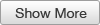 used with nouns that describe someone’s job, rank, or relationship to someone, for showing that they no longer have that job, rank, or relationshipTony is an ex-boyfriend of Jane’s.an ex-governor of New Yorkex-Pronounced:/ɛks/ Function:prefix Meaning:: former ▪ ex-president ▪ ex-girlfriend ▪ ex-husband-------------------------------------------------------------------------------------------------------------------------------------free-free (in adjectives) without the thing mentionedvirtually fat-free yogurttax-free earningsa trouble-free life-free suffix [in adjectives and adverbs]without something that you do not want: a trouble-free journeyduty-free cigarettesa salt-free dietThey live in the house rent-free.-free suffix ( NO CHARGE ) used at the end of words to mean 'without having to pay'They agreed to let us live there rent-free.Many banks are now offering interest-free overdrafts to students.-free suffix ( WITHOUT ) used at the end of words to mean 'without'lead-free fuelNo working environment is entirely stress-free.The journey was surprisingly hassle-free.-free 1. used with many nouns to make adjectives meaning without a particular thingfoods that are almost fat-freeAny money you earn would be tax-free (=you would not pay tax on it).freeFunction:adjective Inflected forms:fre·er fre·est Meaning:6 : not having, including, or suffering from something unpleasant, painful, or unwanted —usually + from or of ▪ free from worry/disease ▪ The product is guaranteed to be free of/from major defects. ▪ The speech was free of political rhetoric. ▪ writing that is free of jargon —sometimes used in combination ▪ jargon-free writing ▪ sugar-free chewing gum ▪ After struggling with her addiction for many years, she is finally drug-free. [=she has finally stopped using drugs]-------------------------------------------------------------------------------------------------------------------------------------fulsuffix 1 (in adjectives) full of; having the qualities of; tending tosorrowfulmasterfulforgetful2 (in nouns) an amount that fills somethinghandfulspoonful-ful suffix [in adjectives]1 full of somethingan eventful day2 having the quality of something or causing somethingrestful coloursIs it painful?-ful suffix [in nouns]1 the amount of a substance needed to fill a particular containertwo cupfuls of milk2 as much as can be carried by or contained in a particular part of the bodyan armful of flowers-ful suffix (HAVING) 
having the stated quality to a high degree, or causing it: 
colourful 
powerful 
painful 
truthful 
beautiful -ful suffix (AMOUNT) 
the amount of something needed to fill the stated container or place: 
a spoonful of sugar 
a mouthful of tea 
a houseful of people --- [not in Macmillan]1 -fulPronounced:/fəl/ Function:adjective suffix Meaning:1 : full of ▪ prideful ▪ eventful 
2 : characterized by ▪ peaceful ▪ successful 
3 : having the qualities of ▪ masterful 
4 : tending or likely to ▪ forgetful ▪ helpful2 -fulPronounced:/fʊl/ Function:noun suffix Meaning:: the number or amount that fills or would fill ▪ a roomful ▪ a cupful ▪ a spoonful------------------------------------------------------------------------------------------------------------------------------------gastr(itis)--- [not found in any of the dictionaries]------------------------------------------------------------------------------------------------------------------------------------giga-combining form (in nouns; used in units of measurement)1 109, or 1000000000gigahertz2 230, or 1073741824giga- prefix [in nouns]a billion - used with units of measurement giga- prefix 
used to form words with the meaning 1 000 000 000: 
gigavolt 
gigahertz 
gigawatt giga-prefix British English pronunciation: giga- /ɡɪɡə/1 computing a billion (2): used with some nounsgigahertz2 a thousand million (10): used with some nounsgigawatt--- [not in Merriam-Webster’s]------------------------------------------------------------------------------------------------------------------------------------gyneco---- [not found in any of the dictionaries]------------------------------------------------------------------------------------------------------------------------------------gram noun 
1 (British English also gramme) (abbr. g, gm) a unit for measuring weight. There are 1000 grams in one kilogram.2 -gram a thing that is written or drawntelegramhologram-gram suffix [in nouns]a message delivered as an amusing surpriseOn his birthday we sent him a kissagram (=a woman who was paid to give him a message and kiss him).--- [not in Cambridge]--- [not in Macmillan]--- [not in Merriam-Webster’s]-------------------------------------------------------------------------------------------------------------------------------------graphy combining form (in nouns) 
1 a type of art or science: choreography · geography
2 a method of producing images: radiography
3 a form of writing or drawing: calligraphy · biography-graphy suffix 
used in nouns to mean a way of making pictures or of writingradiographyphotographycalligraphy--- [not in Cambridge]--- [not in Macmillan]-graphyPronounced:/grəfi/Function:noun combining form Meaning:: a way of writing or showing something ▪ photography ▪ cartography ▪ mammography------------------------------------------------------------------------------------------------------------------------------------hemi(sphere)--- [not found in any of the dictionaries]-------------------------------------------------------------------------------------------------------------------------------------hoodsuffix (in nouns)1 the state or quality ofchildhoodfalsehood2 a group of people of the type mentionedthe priesthood-hood suffix [in nouns]1 used to refer to a period of time or a stateduring his childhood (=when he was a child) parenthood (=the state of being a parent)2 the people who belong to a particular groupthe priesthood (=all the people who are priests)-hood suffix 
used to form nouns describing the state of being a particular thing: 
priesthood 
childhood/manhood 
nationhood -hood suffixused with some nouns to make nouns meaning a particular state, or period in someone's life:
childhood (=the period when you are a child)
fatherhood (=the state of being a father)-hoodPronounced:/-ˌhʊd/ Function:noun suffix Meaning:1 : state : condition : quality ▪ likelihood ▪ falsehood ▪ childhood ▪ adulthood 
2 : people sharing a condition or character ▪ brotherhood------------------------------------------------------------------------------------------------------------------------------------hydr(o)-combining form (in nouns, adjectives and adverbs)1 connected with waterhydroelectricity2 (chemistry)combined with hydrogenhydrochloric acidhydr(o)- prerfix 1 relating to water, or using waterhydroelectricity (=produced by water power)hydrotherapy (=treatment of disease using water)2 relating to hydrogen, or containing ithydrocarbonshydro- prefix (WATER ) prefix connected with or using the power of waterhydroponic (= a method of growing plants in water)hydro- prefix (GAS )  prefix showing that hydrogen is present--- [not in Macmillan]--- [not in Merriam-Webster’s]------------------------------------------------------------------------------------------------------------------------------------hyper-prefix (in adjectives and nouns) more than normal; too muchhypercriticalhypertensionhyper- prefix1 more than usual, especially too much: hypersensitive (=too sensitive)hyper-inflationa hyper-extended knee2 beyond the usual size or limits: a hyperlink (=from one website to another)hyper- prefix having too much of the stated qualityhyperactivehypercriticalhypersensitivehyper- prefixmore than usual or normal: used with some adjectives and nouns to make adjectives and nouns:
hypersensitive
hyperinflationhyper-Pronounced:/ˈhaɪpɚ/ Function:prefix Meaning:1 : excessively or extremely ▪ hyperactive ▪ hypersensitive 
2 : excessive or extreme ▪ hypersensitivity ▪ hypertension------------------------------------------------------------------------------------------------------------------------------------hypo-prefix (also hyp-)(in adjectives and nouns) under; below normalhypodermichypothermiahypo- prefix technicalless than usual, especially too littlehypothermia (=condition in which your body temperature is too low)a hypodermic injection (=given under the skin)--- [not in Cambridge]--- [not in Macmillan]hypo-Function:prefix Meaning:1 : under : beneath : down ▪ hypodermic 
2 : less than normal or normally ▪ hypotension ▪ hypothermia------------------------------------------------------------------------------------------------------------------------------------(psych)iatry/(psych)iatric--- [not found in any of the dictionaries]-------------------------------------------------------------------------------------------------------------------------------------icsuffix 1 (in adjectives and nouns)connected withsceniceconomicArabic2 (in adjectives) that performs the action mentionedhorrificspecific-ical  (in adjectives)comical-ic suffix 1 [in adjectives] of, like, or related to a particular thingphotographic (=of photography)an alcoholic drink (=containing alcohol)polysyllabic (=containing several syllables)pelvic (=of the pelvis)Byronic (=like or connected with the poet Byron)2 [in nouns] someone who is affected by a particular unusual condition, a mental illness for examplean alcoholic (=someone who cannot stop drinking alcohol)-ical suffix [in adjectives]another form of the suffix –ic (1)historical (=of history)satirical-ic suffix (ALSO -ical) 
used to form adjectives: 
scenic 
economic--- [not in Macmillan]1 -icPronounced:/ɪk/Function:adjective suffix Meaning:1 : having the character or form of ▪ panoramic ▪ cherubic2 a : of or relating to ▪ chivalric b : coming from or containing ▪ acidic3 : in the manner of : like that of ▪ autocratic4 : making use of ▪ electronic ▪ atomic2 -icFunction:noun suffix Meaning:1 : someone belonging to or connected with ▪ academic2 : someone affected by ▪ alcoholic-i·calPronounced:/ɪkəl/Function:adjective suffix Meaning:: 1-ic ▪ symmetrical ▪ geological-------------------------------------------------------------------------------------------------------------------------------------ifysuffix -fy (in verbs)to make or becomepurifysolidify-ify suffix [in verbs] also -fy 1 to make something be in a particular state or conditionto purify (=make or become pure) to clarify the situation (=make it clear)2 to fill someone with a particular feelingSpiders terrify me (=make me very afraid).3 informal to do something in a silly or annoying wayto speechify (=make speeches, using important sounding words)4 to make something or someone be like or typical of a person or groupFrenchified (=like the French)-ify, -fy suffix 
used to form verbs meaning to cause an increase in the stated quality; to become: 
simplify 
beautify -ify suffixused with some adjectives and nouns to make verbs meaning to become or make someone or something become something:
classify
purify
pacify
terrify-i·fyPronounced:/əˌfaɪ/Function:verb suffix Meaning:: -fy-fyPronounced:/faɪ/Function:verb suffix Meaning:: cause to become ▪ beautify ▪ purify------------------------------------------------------------------------------------------------------------------------------------in-prefix 1 (also il- im- ir- ) (in adjectives, adverbs and nouns) not; the opposite ofinfiniteillogicalimmorallyirrelevance2 (also im- ) (in verbs) to put into the condition mentionedinflameimperilin- prefix the opposite or lack of somethingￚsynonym notￚsee also un-, il-, im-, ir- insensitive (=not sensitive)incautious (=not cautious)inattention (=lack of attention)il- prefix the form used for in- before lillogical (=not logical)im- prefix the form used for in- before b, m, or pimmobilize impossibleir- prefix used instead of in- before the letter rￚsynonym not irregular (=not regular)in- (LACKING), BEFORE L il-, BEFORE B, M OR P im-, BEFORE R ir- prefix 
used to add the meaning 'not', 'lacking', or 'the opposite of' to adjectives and to words formed from adjectives: 
incomplete/incompletely 
illegal/illegally 
impossible/impossibly 
irregular/irregularly 
in- prefixnot or no: used with some adjectives and nouns:
inoffensive
inaction (=lack of action)il- prefixnot or no: used with some adjectives and nouns that begin with ‘l’ to give the opposite meaning:
illogical
illegalim- prefixnot or no: used with some adjectives and nouns that begin with ‘b’, ‘m’, and ‘p’ to give the opposite meaning:
impossible
impatient
immatureir- prefixnot or no: used with some adjectives and nouns that begin with ‘r’ to give the opposite meaning:
irregularity
irreplaceablein- or il- or im- or ir-Function:prefix Meaning:: not ▪ inconclusive ▪ inaccurate ▪ illogical ▪ immoral ▪ impractical ▪ irrational------------------------------------------------------------------------------------------------------------------------------------(bov)ine--- [not found in any of the dictionaries]-------------------------------------------------------------------------------------------------------------------------------------ing suffixused to make the present participle of regular verbshatingwalkingloving-ing suffix1 forms the present participle of verbsThey're dancing.to go dancinga dancing bear2 [in uncountable nouns] the action or process of doing somethingShe hates swimming.No parking.3 [in countable nouns]a) an example of doing somethingto hold a meetingb) a product or result of doing somethinga beautiful painting4 [in nouns] something used to do something or used for making somethinga silk liningten metres of curtaining (=cloth for curtains)-ing suffix 
used to form the present participle of regular verbs: 
calling 
asking ---- [not in Macmillan]1 -ingPronounced:/ɪŋ, ɪn/ Function:verb suffix or adjective suffix Meaning:—used to form the present participle of a verb ▪ sailing ▪ going2 -ingFunction:noun suffix Meaning:1 : action or process ▪ running ▪ sleeping ▪ meeting ▪ drawing ▪ washing 
2 : product or result of an action or process ▪ a painting ▪ an engraving 
3 : something used in or connected with making or doing (a specified thing) ▪ bedding ▪ roofing ▪ scaffolding------------------------------------------------------------------------------------------------------------------------------------inter-prefix (in verbs, nouns, adjectives and adverbs) between; from one to anotherinterfaceinteractioninternationalinter- prefixbetween or involving two or more different things, places, or people [↪ intra-, intro-]: interdepartmental (=between or involving different departments in a company, government etc)an interstate (=a road that goes between states)inter- prefix used to form adjectives meaning 'between or among the stated people, things or places'internationalan interdepartmental meetingintercontinental missilesinter- prefixbetween: used with some nouns, verbs, or adjectives:
an intercity train
intermarriage (=between people of different races, religions etc)inter-Pronounced:/ɪntɚ/ Function:prefix Meaning:1 : between : among : together ▪ interlock ▪ intertwine ▪ interrelation ▪ interrelate 
2 : involving two or more ▪ international ▪ interdepartmental ▪ interfaith-------------------------------------------------------------------------------------------------------------------------------------ion (also -ation, -ition, -sion, -tion, -xion) suffix (in nouns) the action or state ofhesitationcompetitionconfession-ion suffix [in nouns]the act, state, or result of doing somethingthe completion of the task (=act of finishing it) his election (=he was elected) to the post Young children demand a lot of attention.-ation suffix [in nouns]the act, state, or result of doing somethingan examination of the contents (=examining them)the combination of several factors-tion suffix [in nouns]another form of the suffix -ion-ion suffix /-ən/ (also -ation , also -ition) added to verbs to form nouns showing action or condition: 
obsession 
restoration 
repetition-tion suffixused with verbs to make nouns:
decoration (=something used for decorating or the process of decorating)-ationFunction:noun suffix Meaning:: the action or process of doing something ▪ visitation ▪ memorization-ionFunction:noun suffix Meaning:1 a : act or process ▪ validation ▪ refrigeration ▪ rebellion b : result of an act or process ▪ regulation ▪ rejection2 : state or condition ▪ perfection-------------------------------------------------------------------------------------------------------------------------------------ish suffix (in adjectives) 1 from the country mentionedTurkishIrish2 (sometimes disapproving) having the nature of; likechildish3 fairly; approximatelyreddishthirtyish-ish suffix1 [in nouns] the people or language of a particular country or placeAre the British unfriendly? learning to speak TurkishShe's Swedish.2 [in adjectives] of a particular placeSpanish food (=from Spain)3 [in adjectives] typical of or like a particular type of personfoolish behaviour (=typical of a fool)Don't be so childish! (=do not behave like a child)snobbish4 [in adjectives] the ending of some adjectives that show disapprovalselfish5 [in adjectives] ratherￚsynonym quite youngish (=not very young, but not old either)tallishreddish hair6 [in adjectives] spoken approximatelyWe'll expect you eightish (=at about 8 o'clock).He's fortyish (=about 40 years old).-ish suffix (FROM PLACE ) used to form adjectives and nouns which say what country or area a person, thing or language comes fromSpanish dancing (= dancing from Spain) Are you English (= someone from England)?I've always liked the Irish (= people from Ireland).Do you speak Swedish (= the language of Sweden)? -ish suffix (LIKE) 
used to form adjectives which say what a person, thing or action is like: 
foolish 
childish-ish suffix (QUITE) 
used to form adjectives to give the meaning to some degree; partly; quite: 
He had a sort of reddish beard. 
She was oldish - about 60, I'd say. 
We'll start at sevenish (= about 7 o'clock). -ish suffix1 used with the names of places to make adjectives and nouns meaning relating to a particular place or describing someone who comes from a particular place
Swedish
the Irish2 used with some nouns to make adjectives describing a quality that someone or something has
an impish grin
childish behaviour3 used with many adjectives to make other adjectives meaning slightly or fairly
a bluish tint4 used with many numbers to make adverbs meaning APPROXIMATELY
We'll have lunch around one-ish.
‘How old is she?’ ‘I don't know. Fortyish, I guess.’-ishFunction:adjective suffix Meaning:: almost or approximately ▪ The car is greenish. [=the car is a color that is almost green] ▪ She looks to be about fiftyish. [=she looks like she is around 50 years old]-------------------------------------------------------------------------------------------------------------------------------------ismsuffix (in nouns)1 the action or result ofcriticism2 the state or quality ofheroism3 the teaching, system or movement ofBuddhism4 unfair treatment or hatred for the reason mentionedracism5 a feature of language of the type mentionedan Americanisma colloquialism6 a medical condition or diseasealcoholism-ism suffix [in nouns]1 a political belief or religion based on a particular principle or the ideas and beliefs of a particular personsocialismBuddhism2 the action or process of doing somethinghis criticism of my work3 an action or remark that has a particular qualityher witticisms (=funny remarks)4 the state of being like something or someone, or having a particular qualityheroism (=being a hero; bravery)magnetism (=being magnetic)5 illness caused by too much of somethingalcoholism6 the practice of treating people unfairly because of somethingsexism (=making unfair differences between men and women)racism-ism suffix • used to form nouns which describe social, political or religious beliefs, studies or ways of behavingsexismfeminismBuddhism• an example of typical behaviourThat expression was a real Taylor-ism (= an example of behaving or speaking like Taylor).--- [not in Macmillan]-ismPronounced:/ɪzəm/ Function:noun suffix Meaning:1 a : the act, practice, or process of doing something —used to form nouns from verbs that end in -ize ▪ criticism ▪ plagiarism ▪ hypnotism b : behavior like that of a specified kind of person or thing ▪ heroism c : unfair treatment of a group of people who have a particular quality ▪ racism ▪ sexism 
2 : the state or fact of being a specified kind of person or thing ▪ skepticism ▪ fanaticism 
3 medical : abnormal state or condition ▪ alcoholism ▪ dwarfism 
4 : teachings or beliefs ▪ Buddhism ▪ Marxism ▪ socialism ▪ stoicism ▪ realism 
5 a : a word that is from a specified source ▪ a Latinism [=a word or phrase that comes from a Latin word or phrase] b : a word that has a specified quality ▪ a colloquialism-------------------------------------------------------------------------------------------------------------------------------------istsuffix (in nouns and some related adjectives)1 a person who believes or practises somethingatheist2 a member of a profession or business activitydentist3 a person who uses a thingviolinist4 a person who does somethingplagiarist-ist suffix 1 [in nouns] someone who believes in a particular religion or set of principles or ideasa Buddhistan atheista Scottish Nationalist2 [in adjectives] relating to or showing a particular political or religious beliefher socialist viewsrightist parties (=political parties with right-wing opinions)3 [in nouns] someone who studies a particular subject, plays a particular instrument, or does a particular type of worka linguist (=someone who studies or learns languages)a novelist (=someone who writes novels)a guitarist (=someone who plays the guitar)a machinist (=someone who operates a machine)ￚsee also -ologist4 [in adjectives] treating people unfairly because of somethinga very sexist remark (=making unfair differences between men and women)5 [in nouns] someone who treats people unfairly because of somethingThey're a bunch of racists.-ist suffix 
used to form adjectives and nouns which describe (a person with) a particular set of beliefs or way of behaving: 
Marxist philosophy 
a feminist 
a sexist 
--- [not in Macmillan]1 -istPronounced:/ɪst/Function:noun suffix Meaning:1 a : a person who does a specified action or activity ▪ typist b : a person who makes or produces something specified ▪ novelist c : a person who plays a specified musical instrument ▪ pianist ▪ violinist d : a person who operates a specified machine or vehicle ▪ machinist ▪ bicyclist2 : a person who has a specified job or skill ▪ geologist ▪ hairstylist ▪ dental hygienist ▪ artist3 : a person who has particular beliefs —used to form nouns from related nouns that end in -ism ▪ socialist ▪ purist ▪ populist ▪ Methodist ▪ Buddhist ▪ Darwinist4 : a person who has a particular quality —used to form nouns from related nouns that end in -ism ▪ pessimist ▪ optimist ▪ idealist2 -istFunction:adjective suffix Meaning:: of, relating to, or characterized by a specified quality —used to form adjectives from related nouns that end in -ism ▪ an elitist attitude-------------------------------------------------------------------------------------------------------------------------------------itesuffix (in nouns) (often disapproving) a person who follows or supports somebody/somethingBlairiteTrotskyite-ite suffix 1 [in nouns] a follower or supporter of a particular idea or person - often used in order to show disapprovala group of Trotskyites (=followers of Trotsky's political ideas) the Pre-Raphaelites2 [in adjectives] relating to a particular set of religious or political ideas, or with the ideas of a particular personhis Reaganite opinions3 someone who lives in a particular place or belongs to a particular groupa Brooklynite (=someone from Brooklyn) the Israelites (=in the Bible)-ite suffix 
used for a person who supports particular beliefs, actions or ideas, especially when added to the name of the person who is the origin of the ideas: 
a Thatcherite 
a Reaganite --- [not in Macmillan]-itePronounced:/aɪt/ Function:noun suffix Meaning:1 : a person born, raised, or living in a specified area ▪ suburbanite ▪ New Jerseyite 
2 : a follower or supporter of a specified person or group ▪ Reaganite-------------------------------------------------------------------------------------------------------------------------------------itis suffix 
(in nouns)1 (medical)a disease oftonsillitis2 (informal, especially humorous) too much of; too much interest inWorld Cup-itis-itis suffix [in nouns]1 an illness or infection that effects a particular part of your bodytonsillitis (=infection of the tonsils)2 humorous the condition of having too much of something or liking something too muchtelevisionitis (=watching too much television)--- [not in Cambridge]--- [not in Macmillan]-i·tisPronounced:/aɪtəs/ Function:noun suffix Meaning:medical : inflammation of something specified ▪ tonsillitis ▪ bronchitis ▪ laryngitis —sometimes used humorously to describe having too much of something ▪ Hollywood has a bad case of sequelitis this summer. [=too many movies being shown this summer are sequels]-------------------------------------------------------------------------------------------------------------------------------------ity suffix (in nouns) the quality or state ofpurityoddity-ity suffix also -ty [in nouns]the state of having a particular quality, or something that has that qualitywith great regularity (=regularly)such stupidities (=stupid actions or remarks)-ity suffix 
added to adjectives to form nouns referring to a state or quality: 
brutality 
legality --- [not in Macmillan]-ityPronounced:/əti/Function:noun suffix Meaning:: quality, state, or degree ▪ availability ▪ stability ▪ absurdity ▪ complexity ▪ salinity-------------------------------------------------------------------------------------------------------------------------------------ive suffix (in nouns and adjectives) tending to; having the nature ofexplosivedescriptive-ative suffix (in adjectives) doing or tending to do somethingillustrativetalkative-ive suffix [in nouns and adjectives]someone or something that does something or can do somethingan explosive (=substance that can explode)a detective (=someone who tries to discover facts about crimes)the adoptive parents (=who adopt a child)-ative suffix [in adjectives]liking something or tending to do something or show a particular qualitytalkative (=liking to talk a lot)argumentative (=enjoying arguments)imaginative (=showing imagination)-ive suffix (ALSO -ative, ALSO -itive, ALSO -tive) 
added to verbs to form adjectives meaning showing the ability to perform the activity represented by the verb: 
imaginative 
descriptive --- [not in Macmillan]-ivePronounced:/ɪv/ Function:adjective suffix Meaning:: doing or tending to do something specified ▪ exhaustive ▪ explosive-------------------------------------------------------------------------------------------------------------------------------------ize, -ise suffix (in verbs)1 to become, make or make likeprivatizefossilizeAmericanize2 to speak, think, act, treat, etc. in the way mentionedcriticizetheorizedeputizepasteurize3 to place inhospitalize-ize suffix also -ise British English [in verbs]1 to make something have more of a particular qualityWe need to modernize our procedures. (=make them more modern)Americanized spelling (=spelling made more American)privatized transport (=bus or train services that are owned and operated by private companies)2 to change something to something else, or be changed to something elseThe liquid crystallized. (=turned into crystals)3 to speak or think in the way mentionedto soliloquize (=speak a soliloquy, to yourself)I sat and listened to him sermonizing. (=speaking solemnly, as if in a sermon)4 to put into a particular placeShe was hospitalized after the accident.-ize, suffix UK USUALLY -ise 
added to adjectives to form verbs meaning to cause to become: 
to modernize (= to make modern) 
to centralize -ize suffix1 used with some nouns and adjectives to make verbs meaning to become or make something become something:
legalize
industrialize
liquidize2 used with some nouns to make verbs meaning to put someone in a particular place:
institutionalize
hospitalize-ize also Brit -isePronounced:/aɪz/Function:verb suffix Meaning:1 a : to cause to become or become like something specified ▪ Americanize : to become or become like (something specified) ▪ crystallize ▪ unionize b : to treat like something specified ▪ idolize ▪ lionize ▪ commercialize2 : to talk or write about someone or something in a specified way ▪ satirize ▪ romanticize3 : to make or suggest something specified ▪ hypothesize ▪ theorize ▪ philosophize4 : to place someone in something specified ▪ hospitalize ▪ institutionalize-------------------------------------------------------------------------------------------------------------------------------------lesssuffix (in adjectives)1 withouttreelessmeaningless2 not doing; not affected bytirelessselfless-lessly  (in adverbs)hopelessly -lessness  (in nouns)helplessness-less suffix [in adjectives]1 without somethingI felt powerless.a childless coupletasteless food2 not doing or using somethingYou're too careless.It's perfectly harmless.3 not possible to treat or affect in a particular wayon countless occasionsShe's tireless.-less suffix used to form adjectives meaning 'without (the thing mentioned)'meaninglessfriendless-less suffixwithout: used with many nouns:
the homeless (=people who do not have a home)
a hopeless situation
a cold heartless woman (=without sympathy for other people)-lessPronounced:/ləs/Function:adjective suffix Meaning:1 : not having something specified : without something ▪ childless ▪ friendless ▪ a cloudless sky ▪ my first painless day since leaving the hospital2 a : never doing or becoming something specified ▪ tireless workers [=workers who never become tired] ▪ ceaseless noise [=noise that never ceases] b : not able to be acted on in a specified way ▪ a dauntless hero [=a hero who cannot be daunted] ▪ countless years [=too many years to be counted]-------------------------------------------------------------------------------------------------------------------------------------ly suffix 1 (in adverbs)in the way mentionedhappilystupidly2 (in adjectives) having the qualities ofcowardlyscholarly3 (in adjectives and adverbs) at intervals ofhourlydaily-ly suffix 1 [in adverbs] in a particular wayShe smiled happily.He was walking slowly.2 [in adverbs] considered in a particular wayPolitically speaking it was a rather unwise remark.a financially sound proposal3 [in adjectives and adverbs] happening at regular periods of timean hourly check (=done every hour)They visit monthly (=once every month).4 [in adjectives] like a particular thing in manner, nature, or appearancewith queenly gracea motherly woman (=showing the love, kindness etc of a mother)-ly suffix (ADVERB) 1 in the stated way: 
quickly 
carefully 
angrily 
loudly2 when considered in the stated way: 
Personally (= in my opinion), I don't think animals should be killed for their fur. 
This is an environmentally (= in relation to the environment) disastrous proposal.3 regularly after the stated period of time: 
a weekly/monthly meeting-ly suffix (ADJECTIVE) 1 like the stated person or thing
fatherly advice 
priestly duties 
cowardly behaviour 2 describes one of a series of events which happen with the stated regular period of time between each
a daily shower 
a weekly meeting 
a yearly check-up -ly suffixused with many adjectives to make adverbs meaning in a particular way:
quietly (=in a quiet way)
angrily (=in an angry way)1 -lyPronounced:/li/Function:adverb suffix Meaning:1 : in a (specified) manner ▪ sadly ▪ jokingly ▪ slowly2 a : in a (specified) period of time ▪ The paper is published weekly. b : to a (specified) degree or extent ▪ extremely good ▪ relatively cheap ▪ partially true c : in a (specified) place in a series ▪ secondly ▪ lastly2 -lyFunction:adjective suffix Meaning:1 : similar in appearance, manner, or nature to a (specified) person ▪ queenly ▪ fatherly2 : characterized by regular occurrence in (specified) periods of time ▪ a weekly paper------------------------------------------------------------------------------------------------------------------------------------manu(script)--- [not found in any of the dictionaries]-------------------------------------------------------------------------------------------------------------------------------------mentsuffix (in nouns) the action or result ofbombardmentdevelopment-ment suffix [in nouns]used to form a noun from a verb to show actions, the people who do them, or their resultsthe government (=the people who govern a country)the replacement of something (=the action of replacing something)some interesting new developments-ment suffix 
used to form nouns which refer to an action or process or its result: 
a great achievement 
successful management 
a disappointment--- [not in Macmillan]-mentPronounced:/mənt/ Function:noun suffix Meaning:1 : the action or process of doing something ▪ improvement ▪ development 
2 : the product or result of an action ▪ entertainment 
3 : the state or condition caused by an action ▪ amazement ▪ fulfillment------------------------------------------------------------------------------------------------------------------------------------(hydro)metry--- [not found in any of the dictionaries]------------------------------------------------------------------------------------------------------------------------------------milli-combining form (in nouns; used in units of measurement)one thousandthmilligrammilli- prefix [in nouns]a 1000th part of a unita millilitre (=0.001 litres)milli- prefix 
0.001 of the stated unit: 
milliamp 
millijoule milli- prefixone of a thousand equal parts of something: used with many nouns:
a millisecond
a millilitremilli-Function:combining form Meaning:: one thousandth part of something ▪ millimeter------------------------------------------------------------------------------------------------------------------------------------mini-combining form (in nouns)smallmini-break (= a short holiday/vacation)minigolfmini- prefix very small or short, compared with others of the same kindAll the hotel's bedrooms have a mini-bar, telephone and radio.a mini-screen TVmini- prefix smaller or less important than a normal example of the same thingThere's a mini-library in each classroom, as well as the central library.We took the kids to play mini-golf.--- [not in Macmillan]mini-Function:combining form Meaning:: smaller or shorter than usual or normal : miniature ▪ minibike ▪ miniskirt------------------------------------------------------------------------------------------------------------------------------------mis-prefix (in verbs and nouns) bad or wrong; badly or wronglymisbehaviourmisinterpretmis- prefix 1 bad or badlymisfortune (=bad luck) He's been misbehaving.2 wrong or wronglya miscalculation I misunderstood you.3 used to refer to an opposite or the lack of somethingWhat caused this anger and mistrust (=lack of trust) ?mis- prefix 
added to the beginning of a verb or word formed from a verb, to show that the action referred to by the verb has been done wrongly or badly: 
I never said that! You must have misheard me. 
His misbehaviour eventually led to him being expelled from school. mis- prefix1 bad or badly: used with some nouns and verbs:
misbehaviour (=bad behaviour)2 wrong or wrongly: used with some nouns and verbs:
misunderstand (=understand wrongly)mis-Pronounced:/mɪs/ Function:prefix Meaning:1 : badly : wrongly ▪ misjudge ▪ misfile ▪ misbehave 
2 : bad : wrong ▪ misunderstanding ▪ misdeed ▪ misdiagnosis 
3 : opposite or lack of ▪ mistrust--------------------------------------------------------------------------------------------------------------------------------------- [not in Oxford]-monger suffix [in nouns]
 1 someone who sells a particular thinga fishmonger2 rumour-monger/gloom-monger/doom-monger etcsomeone who says unpleasant thingsThe rumour-mongers have been busy again.the economic gloom-mongers-monger suffix MAINLY DISAPPROVING 
a person who encourages a particular activity, especially one which causes trouble: 
They're nothing but a bunch of war-mongers. 
--- [not in Macmillan]--- [not in Merriam-Webster’s]------------------------------------------------------------------------------------------------------------------------------------mono-combining form  (also mon-) (in nouns and adjectives) one; singlemonorailmonogamymono- prefixone a monoplane (=a plane with only one wing on each side) a monolingual dictionary (=dealing with only one language)mono- prefix (SINGLE) 
one; single: 
monolingual 
a monorail mono- prefixsingle or one: used to make adjectives and nouns:
monolingual (=speaking or written in only one language)
monologue (=long speech by one person)mono-Function:combining form Meaning:: one : single ▪ monoplane ▪ monolingual-------------------------------------------------------------------------------------------------------------------------------------most suffix (in adjectives) the furthest: inmost (= the furthest in) · southernmost · topmost (= the furthest up / nearest to the top)-most suffix [in adjectives]nearest to somethingthe northernmost town in Sweden (=the town that is furthest to the north)the topmost branches of the tree-most suffix 
used to mean 'furthest': 
John O'Groats is the northernmost part of the British mainland (= the part that is farther to the north than any other part). -most suffix1 nearest to: used with some nouns to make adjectives:
endmost2 used with some adjectives to make adjectives meaning furthest in a particular direction:
the southernmost point on the island-mostPronounced:/moʊst/ Function:adjective suffix Meaning:: in or to the greatest degree : most ▪ innermost ▪ outermost ▪ topmost-------------------------------------------------------------------------------------------------------------------------------------ness suffix (in nouns) the quality, state or character ofdrynessblindnesssilliness-ness suffix [in nouns]used to form nouns from adjectivesloudnesssadness-ness suffix 
added to adjectives to form nouns which refer to a quality or a condition
happiness 
sadness 
nervousness 
selfishness 
kindness -ness suffixused with many adjectives to make nouns meaning a state or quality:
completeness (=the state of being complete)
politeness (=polite behaviour)-nessPronounced:/nəs/Function:noun combining form Meaning:: state : condition : quality ▪ goodness ▪ friendliness ▪ sickness ▪ freshness------------------------------------------------------------------------------------------------------------------------------------non-prefix(in nouns, adjectives and adverbs) notnonsensenon-fictionnon-alcoholicnon-profit-makingnon-committallyHelp Most compounds with non are written with a hyphen in British English but are written as one word with no hyphen in North American English.non- / prefix 1 [in adjectives, nouns, and adverbs] used to say that someone or something is not a particular thing, or does not do a particular thingnon-British visitorsa non-smoker (=someone who does not smoke) a non-stop flight (=one in which a plane flies from one place to another without stopping on the way)2 [in nouns] used to refer to a situation where a particular action did not happen or will not happennon-payment of taxes They were very disappointed at his non-appearance (=the fact that he did not go to an event where he was expected).non- prefix 
used to add the meaning 'not' or 'the opposite of' to adjectives and nouns
non-sexist 
non-racist 
non- / prefix1 not: used with nouns and adjectives:
a non-alcoholic drink (=one that does not contain alcohol)2 failure to do something: used with nouns
non-delivery (=failure to deliver goods)3 not good or exciting: used with nouns
a non-event (=an event that is very boring)non-Pronounced:/nɑn/ Function:prefix Meaning:: not ▪ nonfatal ▪ nonfiction ▪ nonprofit ▪ non-native English speakers ▪ a nonreligious holiday-------------------------------------------------------------------------------------------------------------------------------------cracycombining form (in nouns) the government or rule ofdemocracybureaucracy-ocracy suffix also -cracy [in nouns]government by a particular sort of people or according to a particular principledemocracy (=government by the people)meritocracy (=government by people with the most ability)--- [not in Cambridge]--- [not in Macmillan]--- [not in Merriam-Webster’s]-------------------------------------------------------------------------------------------------------------------------------------cratcombining form (in nouns)a member or supporter of a particular type of government or systemdemocratbureaucrat-ocrat suffix also -crat [in nouns]1 someone who believes in a particular principle of governmenta democrat (=someone who believes in government by the people)2 a member of a powerful or governing social class or groupa technocrat (=a scientist who controls an organization or country)--- [not in Cambridge]--- [not in Macmillan]--- [not in Merriam-Webster’s]-------------------------------------------------------------------------------------------------------------------------------------oidsuffix (in adjectives and nouns) similar tohumanoidrhomboid--- [not in Longman]--- [not in Cambridge]--- [not in Macmillan]--- [not in Merriam-Webster’s]-------------------------------------------------------------------------------------------------------------------------------------ologycombining form -logy (in nouns)1 a subject of studysociologygenealogy2 a characteristic of speech or writingphraseologytrilogy-ology suffix also -logy [in nouns]1 the study of something, especially something scientificgeology (=the study of rocks and the Earth)climatology (=the study of climate)Egyptology (=the study of ancient Egypt)2 the things studied by a particular scienceThe geology (=structure of the rocks etc) of north Devon is particularly interesting.-ology suffix 
the scientific study of a particular subject: 
geology 
climatology --- [not in Macmillan]-logyFunction:noun combining form Meaning:1 : area of knowledge : theory : science ▪ theology ▪ biology ▪ musicology ▪ psychology2 : speech or writing ▪ trilogy--------------------------------------------------------------------------------------------------------------------------------------- [not in Oxford]-osis suffix-osis plural -oses [in nouns]1 a diseased condition: silicosis (=a lung disease)neuroses (=medical conditions that affect the mind)2 a condition or process: a metamorphosis (=change from one state to another)--- [not in Cambridge]--- [not in Macmillan]--- [not in Merriam-Webster’s]-------------------------------------------------------------------------------------------------------------------------------------oussuffix (in adjectives) having the nature or quality ofpoisonousmountainous-ous suffix [in adjectives]describes something that has a particular qualitydangerous (=full of danger) spacious (=with a lot of space)-ous suffix added to nouns to form adjectives which refer to a quality or conditiondangerousambitious--- [not in Macmillan]-ousPronounced:/əs/ Function:adjective suffix Meaning:: full of : having a large amount of ▪ dangerous [=full of danger] ▪ poisonous [=having or containing poison] ▪ mountainous [=having many mountains] : having the quality of ▪ courageous [=having courage] ▪ glamorous [=having glamour]------------------------------------------------------------------------------------------------------------------------------------out-  prefix 
1 (in verbs) greater, better, further, longer, etcoutnumberoutwitoutgrowoutlive2 (in nouns and adjectives) outside; outward; away fromoutbuildingsoutpatientoutlyingoutgoingout-1 used to form nouns and adjectives from verbs that are followed by 'out': an outbreak of flu (=from 'break out')outspoken comments (=from 'speak out')2 [in nouns and adjectives] outside or beyond something: an outbuilding (=small building away from the main building)outlying areas (=far from the centre)3 [in verbs] being or becoming bigger, further, greater etc than someone or something else: He's outgrown his clothes (=become too big for them).She outlived her brother (=he died before her).4 [in verbs] doing better than someone, so that you defeat them: I can out-argue you any day.She outran him.out- prefix (NOT CENTRAL) /aʊt-/ prefix used to add the meaning 'not central' to nouns and adjectives the outskirts of town (= the areas that form the edge of the town) out- prefix (FURTHER) /aʊt-/ prefix used to add the meaning 'going further' or 'being better than' to verbs She doesn't drink or smoke and I'm sure she'll outlive (= live longer than) us all.out- prefix (AWAY FROM) /aʊt-/ prefix used to add the meaning 'out of' or 'away from' to nouns and adjectives She turned away from their outstretched hands (= hands held out).out-1 bigger, better, longer etc: used with many verbsoutclassoutnumberoutshine2 outside, or away from: used with many nouns and adjectivesoutdooroutbuildingoutflow3 used for forming nouns and adjectives from verbs that are followed by ‘out’outcome (=from ‘to come out’)outlayoutspokenout-Pronounced:/ˌaʊt/ Function:prefix Meaning:: in a manner that is greater, better, or more than something else ▪ outnumber ▪ outgrow ▪ outrun ▪ outmaneuver ▪ outplay------------------------------------------------------------------------------------------------------------------------------------over-prefix (in nouns, verbs, adjectives and adverbs)1 more than usual; too muchoverproductionoverloadover-optimisticoverconfidentoveranxious2 completelyoverjoyed3 upper; outer; extraovercoatovertime4 over; aboveovercastoverhangover-1 too much: overpopulationovercooked vegetablesoverweight2 above; beyond; across: overhanging branchesoverhead telephone wiresthe overland route (=not by sea or air)3 outer: an overcoat4 additional: We were working overtime. (=working beyond the usual time)over- prefix ( TOO MUCH ) too much or more than usualThe children got rather over-excited (= too excited).over- prefix ( MORE THAN ) more thana club for the over-50sover- prefix ( ACROSS ) acrossOf course, the overland route is much slower than going by air.over- prefix ( HIGHER POSITION ) aboveShe was knocked off her bicycle by an overhanging branch.over-prefix British English pronunciation: over- /əʊvə(r)/1 too much: used with many verbs, nouns, or adjectivesto overheatan overreactionoverconfident2  more than: used with some nounsa club for the over-sixties (=people who are more than 60 years old)3  on, or above: used with some nounstravelling overland4  on top of: used with some nounsover-trousers (=trousers worn on top of other trousers to protect them)over-Pronounced:/ˌoʊvɚ/ Function:prefix Meaning:1 a : too much or too great ▪ overconfident ▪ overcrowded ▪ overqualified ▪ overripe b : so as to be better or beyond ▪ overachieve ▪ overtake 
2 : very or extremely ▪ overjoyed 
3 : above ▪ overcoat ▪ overhang 
4 : forward and often downward ▪ overbite ▪ overboard------------------------------------------------------------------------------------------------------------------------------------para-prefix (in nouns and adjectives)1 beyondparanormal2 similar to but not official or not fully qualifiedparamilitarya paramedicpara- prefix 1 beyondthe paranormal (=strange unnatural events, beyond normal experience)2 very similar to somethingterrorists wearing paramilitary uniforms3 relating to a profession and helping more highly trained peoplea paramedic (=someone who helps a doctor)a paralegal (=someone who helps a lawyer)4 relating to parachutesa paratrooperparaglidingpara- prefix (BEYOND) 
beyond: 
Parapsychology is the study of abilities that go beyond what is natural and normal. 
paranormal phenomena para- prefix (SIMILAR) 
similar to, or helping to do a similar job: 
a paramedic 
paramilitary para- prefix1 beyond: used with some nouns and adjectives:
paranormal (=strange and mysterious)2 giving help to professional people: used with some nouns and adjectives:
a paralegal (=someone who is trained to help a lawyer)3 similar to: used with some nouns and adjectives:
a paramilitary organization (=operating like an army)4 involving the use of a PARACHUTE: used with some nouns:
parasailing (=a sport in which you are pulled through the air by a boat while wearing a PARACHUTE)1 para-Function:prefix Meaning:1 : beyond or outside of ▪ paranormal2 : helping highly trained professionals by doing tasks that require less training ▪ paramedic ▪ paralegal------------------------------------------------------------------------------------------------------------------------------------peri(natal)--- [not found in any of the dictionaries]-------------------------------------------------------------------------------------------------------------------------------------phile combining form (in nouns and adjectives) liking a particular thing; a person who likes a particular thing: Anglophile · bibliophile—compare -phobe-phile suffix also -phil [in nouns]someone who likes somethinga bibliophile (=someone who likes books)an Anglophile (=someone who likes English or British things)-phile suffix 
someone who enjoys a particular thing or has it as a hobby, or who likes a particular place: 
A bibliophile likes books and an oenophile enjoys wine. 
An Anglophile likes England or Britain. -phile suffixused for making nouns and adjectives describing someone who loves or likes something:
technophile (=someone who likes new technology such as computers)
francophile (=someone who loves France or the French culture and people)-------------------------------------------------------------------------------------------------------------------------------------phily--- [not found in any of the dictionaries]------------------------------------------------------------------------------------------------------------------------------------phobianoun 1 a strong unreasonable fear of somethingHe has a phobia about flying.One of the symptoms of the disease is water phobia.2 -phobia (in nouns) a strong unreasonable fear or hatred of a particular thingclaustrophobiaxenophobia-phobia suffix [in nouns]1 technical a strong unreasonable dislike or fear of something, which may be part of a mental illnessclaustrophobia (=fear of being in a small enclosed space)aquaphobia (=fear of water)2 a dislike or hatred of somethingAnglophobia (=a dislike of English or British things)phobia noun n [C] an extreme fear of a particular thing or situation, especially one that cannot be reasonably explainedI've got a phobia about/of worms.-phobia suffix Xenophobia means hatred of foreigners.-phobia suffixused for making nouns describing a strong feeling of disliking or being afraid of someone or something:
technophobia (=not liking new technology, especially computers)
arachnophobia (=fear of spiders)-pho·biaPronounced:/ˈfoʊbijə/Function:noun combining form Meaning:: an extremely strong dislike or fear of someone or something ▪ xenophobia [=fear and hatred of foreign people and things] —compare -philia------------------------------------------------------------------------------------------------------------------------------------pre- prefix (in verbs, nouns and adjectives) beforepreheatprecautionpre-warpreseason training (= before a sports season starts)pre- prefix1 before someone or somethingￚsee also ante- prewar (=before a war)2 in preparationa prearranged signal Preset the video.pre- prefix 
before (a time or an event)
a pre-flight check 
a pre-lunch drink 
pre-industrial societies pre- prefixbefore: used with many nouns, verbs, or adjectives:
pre-war fashions
a prearranged meeting
preschool programmes (=for children who are too young for school)
precooked meals (=that you buy to take home and heat)pre-Pronounced:/pri:/Function:prefix Meaning:1 : earlier than : before ▪ prehistoric ▪ preseason2 : in advance ▪ prepay------------------------------------------------------------------------------------------------------------------------------------pro-prefix (in adjectives)in favour of; supportingpro-democracypro- prefix 1 supporting or approving of somethingￚopposite anti-pro-American the pro-choice lobby2 technical doing a job instead of someonethe pro-vice-chancellorpro- prefix 
supporting or approving of something: 
pro-American 
pro-democracy demonstrations 
pro- prefixsupporting or approving of something: used with some nouns and adjectives:
pro-democracy
pro-Europeanpro-Function:prefix Meaning:: in favor of : supporting —often used with a hyphen ▪ pro-Democracy —opposite anti-------------------------------------------------------------------------------------------------------------------------------------re-prefix (in verbs and related nouns, adjectives and adverbs) againreapplyreincarnationreassuringre- prefix1 againThey're rebroadcasting the play.2 again in a better wayShe asked me to redo the essay.3 back to a former stateAfter years of separation they were finally reunited.re- prefix1 used to add the meaning 'do again', especially to verbs: 
rebuild 
remarry 
reusable 2 returning something to its original state: 
reafforestation (= planting new trees in an area where they were previously cut down). re- prefix1 again: used with many verbs, nouns, or adjectives:
Previous applicants need not re-apply.
the re-election of the Mayor
reheated soup2 again in a different way: used with many verbs, nouns, or adjectives:
We've decided to redecorate the kitchen.
a rearrangement of our plans
a completely rewritten script3 back to the way something was before: used with many verbs and nouns:
She reappeared a few minutes later.
the recapture of the cityre-Pronounced:/ri/Function:prefix Meaning:1 : again ▪ refill [=fill again] ▪ redo [=do over; do again]2 : back to an original place, condition, etc. ▪ recall [=call something back]------------------------------------------------------------------------------------------------------------------------------------(hydro)scopy--- [not found in any of the dictionaries]------------------------------------------------------------------------------------------------------------------------------------sub-prefix 1 (in nouns and adjectives) below; less thansub-zero temperaturesa subtropical (= almost tropical) climatesubstandard2 (in nouns and adjectives)undersubwaysubmarine3 (in verbs and nouns) a smaller part of somethingsubdividesubsetsub- prefix 1 under or below a particular level or thingsubzero temperatures subsoil (=beneath the surface)2 less important or powerful than someone or something, or of lower rank than someonea sublieutenant3 part of a bigger wholea subsection a subcommittee4 not as good as other people or thingssubstandard housing subnormal intelligence5 technical almostsubtropical heatsub- prefix (BELOW) 
under or below
Winter weather brought sub-zero (= less than 0 degrees) temperatures to much of the country. sub- prefix (NOT QUITE) 
almost or nearly
subhuman 
subtropical sub- prefix (NOT EQUAL) 
less important or lower in rank
a sublieutenant 
a subordinate sub- prefix (SMALLER) 
being a smaller part of a larger whole 
a subcontinent 
a subcommittee meeting 
to subdivide sub- prefix1 one small part of a larger thing: used with some nouns:
a subset2 smaller or less important than someone or something: used with some nouns:
a sub-post office3 below or under something: used with some nouns and adjectives:
subaqua diving (=diving under water)
substandard (=below average)3a. further south: used with some nouns and adjectives:
sub-Saharan Africa
the subarctic regionsub-Function:prefix Meaning:1 : under : beneath : below ▪ subsoil ▪ subfreezing2 a : at a lower rank or secondary level ▪ substation b : division or smaller part of ▪ subcommittee ▪ subtopic------------------------------------------------------------------------------------------------------------------------------------super-combining form 1 (in adjectives, adverbs and nouns) extremely; more or better than normalsuper-richsuperhumansuperglue2 (in nouns and verbs) above; oversuperstructuresuperimposesuper- prefixmore, larger, greater, or more powerfulthe super-rich super-efficient super-fitsuper- prefix (MORE THAN USUAL) 
larger, or more effective, or more powerful, or more successful than usual; very or more than usually: 
a supercomputer 
a supermodel 
the super-rich 
superfine stockings super- prefix (OVER) 
over; above: 
a superstructure super- prefixmore, better, or bigger than usual: used with many nouns, adjectives, and verbs:
supersonic
a new super-virus
a superherosuper-Function:prefix Meaning:1 : bigger, better, or more important than others of the same kind ▪ superhuman 
2 : superior in position or rank ▪ a military superpower------------------------------------------------------------------------------------------------------------------------------------tele-combining form (in nouns, verbs, adjectives and adverbs)1 over a long distance; fartelepathytelescopic2 connected with televisionteletext3 done using a telephonetelesalestele- prefix 1 at or over a long distancea telescope (=for seeing a long way)telecommunications (=communicating with people a long way away)teleshopping (=using a computer in your home to order goods)2 for television or broadcast on televisiona teleplay3 using a telephonetelesales (=selling products to people by telephone)tele- prefix 
over a long distance, done by telephone, or on or for television tele- prefixinvolving the telephone or television: used with some nouns and adjectives:
telesales (=the activity of selling things to customers by telephoning them)
teleplay (=a play written for television)tele-Function:combining form Meaning:1 : at or over a long distance ▪ telegram ▪ telescope ▪ telecommunications ▪ television2 : television ▪ telecast3 : using a telephone ▪ telemarketing------------------------------------------------------------------------------------------------------------------------------------(laught)ter--- [not found in any of the dictionaries]------------------------------------------------------------------------------------------------------------------------------------(cafe)teria --- [not found in any of the dictionaries]-------------------------------------------------------------------------------------------------------------------------------------th suffix 1 (in ordinal numbers)sixthfifteenthhundredth2 (in nouns) the action or process ofgrowth--- [not in Longman]--- [not in Cambridge]--- [not in Macmillan]--- [not in Merriam-Webster’s]------------------------------------------------------------------------------------------------------------------------------------theo- combining form (in nouns, adjectives and adverbs)connected with God or a godtheo- also the-relating to God or gods: theology (=study of religion)--- [not in Cambridge]--- [not in Macmillan]--- [not in Merraim-Webster’s]------------------------------------------------------------------------------------------------------------------------------------tri-combining form (in nouns and adjectives) three; having threetricycletriangulartri- prefix threetrilingual (=speaking three languages)triangle (=a shape with three sides)tri- prefix threea trianglea tripodtri- prefixthree: used with some adjectives and nouns:
a tri-annual event (=happening every three years)
trilingual (=speaking three languages)tri-Function:prefix Meaning:: three : having three parts ▪ triangle ▪ tricycle------------------------------------------------------------------------------------------------------------------------------------un- prefix 1 (in adjectives, adverbs and nouns) not; the opposite ofunableunconsciouslyuntruth2 (in verbs that describe the opposite of a process)unlockundoun- prefix 1 [in adjectives, adverbs, and nouns] used to show a negative, a lack, or an oppositeￚsynonym not unfairunhappyunfortunatelyuncertainty2 [in verbs] used to show an opposite of a particular actionto undress (=to take your clothes off)Have you unpacked yet (=taken your things out of your suitcase) ? I heard Lila unlock the front door.un- prefix 
used to add the meaning 'not', 'lacking' or 'the opposite of' before adjectives, adverbs, verbs and nouns: 
unrealistic 
unhappily 
unscrew 
unfairness un- prefixused with many adjectives, adverbs, and verbs to give the opposite meaning:
unable
unhappy
uncooked
unzip
unhurriedlyun-Pronounced:/ˌʌn/Function:prefix Meaning:1 : not ▪ unhappy ▪ unpleasant ▪ unlawful ▪ unskilled ▪ unbreakable ▪ unwise2 : opposite of : contrary to ▪ unethical ▪ unconstitutional ▪ ungodly ▪ unorthodox3 : do the opposite of : reverse (a specified action) ▪ untie ▪ undress ▪ unscrew ▪ unfold4 : remove (a specified thing) from ▪ uncork a wine bottle ▪ uncover ▪ unleash------------------------------------------------------------------------------------------------------------------------------------up- prefix(in adjectives, verbs and related nouns) higher; upwards; towards the top of somethinguplandupturnedupgradeuphillup- prefix1 making something higher: to upgrade a job (=make it higher in importance)2 [especially in adverbs and adjectives] at or towards the top or beginning of something: uphillupriver (=nearer to where the river starts)3 [especially in verbs] taking something from its place or turning it upside down: an uprooted treeShe upended the bucket.4 [especially in adjectives and adverbs] at or towards the higher or better part of something: upmarket (=attracting richer people)up- prefix higher or improveduphillupliftup-prefix British English pronunciation: up- /ʌp/1 in or going towards a position that is higher or further north: used with some adjectives, nouns, and adverbsShe went upstairs.upstate New York2 more modern or fashionable: used with some adjectives, nouns, and verbsa computer upgradeupmarket holiday accommodation (=expensive and of high quality)3 happier, or more exciting: used with some adjectives, nouns, and verbsI was uplifted by the experience.She seems much more upbeat (=much happier).4  moved or changed completely: used with some adjectives, nouns, and verbsHe uprooted his family and moved to Canada.up-  adverb [Merriam-Webster’s]-------------------------------------------------------------------------------------------------------------------------------------uresuffix (in nouns) the action, process or result ofclosurefailure-ure suffix [in nouns]used to make nouns that show actions or resultsthe closure (=closing) of the factory exposure failure--- [not in Cambridge]--- [not in Macmillan]-ureFunction:noun suffix Meaning:1 : act : process ▪ exposure ▪ failure ▪ closure 
2 : a group of people who do a specified job or activity ▪ legislature-------------------------------------------------------------------------------------------------------------------------------------wisesuffix (in adjectives and adverbs)1 in the manner or direction oflikewiseclockwise2 (informal) concerningThings aren't too good businesswise.-wise1price-wise/time-wise etcinformal used for saying which feature of a situation you are referring to: Time-wise we're not doing too badly.2crosswise/lengthwise etcin a direction across something, along the length of something etc: Cut the carrots lengthwise.-wise suffix ( IN THIS WAY ) in this way or in this directionclockwiselengthwise-wise suffix ( RELATING TO ) informal relating to a particular thingWhat shall we do foodwise - do you fancy going out to eat?Moneywise, of course, I'm much better off than I used to be.What do we need to take with us clothes-wise?We were very lucky weather-wise yesterday.-wisesuffix British English pronunciation: -wise /waɪz/1 speaking of, or referring to: used with many nouns, verbs, and adjectivesIt was a poor show, talent-wise (=speaking of talent). weather-wise (=referring to the weather)2 in the direction of: used with some nouns and adjectiveslengthwise (=from one end to another)cross-wise (=in a cross direction)-wisePronounced:/ˌwaɪz/ Function:combining form Meaning:1 a : in the position or direction of ▪ crosswise [=in a direction that goes across something] ▪ lengthwise b : in the manner of ▪ moving crabwise [=moving like a crab] 
2 informal : with regard to : concerning ▪ She has made some bad choices career-wise. [=she has made some bad choices about her career] ▪ Style-wise, their music is very different from mine. [=the style of their music is very different from mine] ▪ Health-wise, I'm doing fine. [=my health is fine]------------------------------------------------------------------------------------------------------------------------------------y suffix 1 (also -ey) (in adjectives)full of; having the quality ofdustyclayey2 (in adjectives)tending torunnysticky3 (in nouns)the action or process ofinquiry4 (also -ie) (in nouns, showing affection)doggydaddy-y suffix [in adjectives]1 full of something or covered with somethingsugary desserts (=full of sugar)dirty hands (=covered with dirt)a hairy chest (=covered with hair)2 having a quality or feeling, or tending to do somethinga messy room curly hair (=hair that curls)feeling sleepy3 like or typical of somethinga cold wintry day (=typical of winter)his long, horsy face (=he looks like a horse)4 fond of or interested in somethinga horsy woman (=who likes riding horses)-y suffix [in nouns]1 also -ieused to make a word or name less formal, and often to show that you care about them - used especially when talking to childrenWhere's little Johnny? my daddy (=my father) What a nice doggy (=dog) !2 used to make nouns from some verbs to show an actionthe expiry date (=the date when something expires) an inquiry (=the act of inquiring about something)-y suffix 
added to nouns to form adjectives meaning like the stated thing: 
cheesy --- [not in Macmillan] 1 -y also -eyPronounced:/i/Function:adjective suffix Meaning:1 a : full or having a lot of something ▪ a muddy river [=a river with a lot of mud in it] ▪ dirty hands [=hands with a lot of dirt on them] b : having the qualities of something ▪ gooey [=wet and sticky like goo] : made of or seeming to be made of something ▪ waxy c : resembling something ▪ icy [=like ice; very cold] ▪ wintry temperatures [=temperatures that are cold like winter temperatures] ▪ a homey atmosphere d : very interested in something ▪ outdoorsy [=enthusiastic about activities done outside]2 a : tending to do something ▪ chatty [=tending to chat] : wanting or needing to do something ▪ sleepy b : causing or performing a specified action ▪ a drowsy afternoon [=an afternoon that makes you feel ready to drowse/sleep] ▪ curly hair [=hair that curls]2 -yPronounced:/i/Function:noun suffix Meaning:: an act of doing something ▪ inquiry [=an act of inquiring]-ie also -yPronounced:/i/Function:noun suffix Meaning:informal 1 : little one ▪ bootie ▪ birdie : dear little one ▪ sonny2 : someone or something that is ▪ smarty ▪ biggie ▪ toughie3 : someone belonging to ▪ townie : someone having to do with ▪ druggie------------------------------------------------------------------------------------------------------------------------------------